Конкурс видеороликов
«Мой дед- герой войны»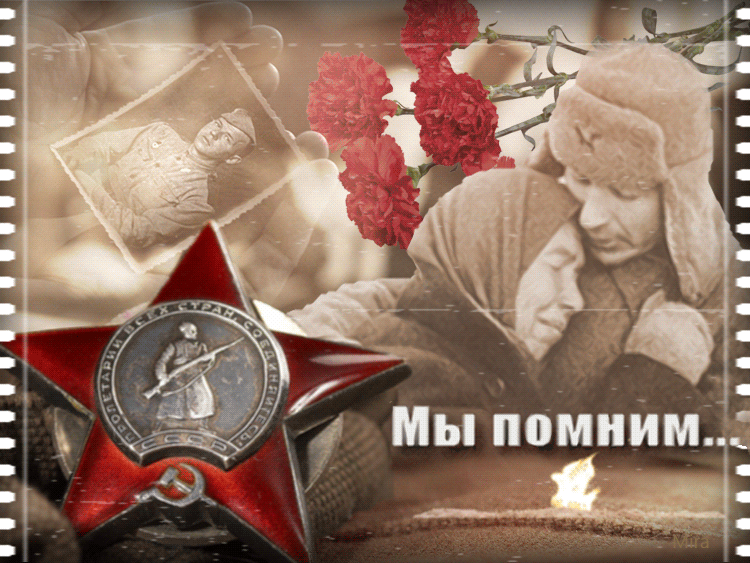 г.о. Тольятти
2020 годСамарская региональная общественная организация союза моряков 
и морских пехотинцев «Морское Братство» совместно с департаментом образования администрации г.о. Тольятти, тольяттинским отделением ВВПОД «Юнармия», при поддержке компании «Лайф Медикал», проводит среди школьников г.о. Тольятти городской творческий конкурс 
«Мой дед - герой войны», посвященный Дню Победы. 9 мая – День Победы в Великой Отечественной войне 1941-1945 гг. 
Это значимый праздник для нашей страны, также его чтят 
во многих странах Европы и бывших советских республиках.
В 2020 году мы отмечаем юбилей – 75 лет Победы в Великой Отечественной войне! 9 мая – день, который выстрадан миллионами наших предков, в один миг они стали заложниками нацистских планов. Женщинам, детям, подросткам и старикам пришлось учиться воевать.Победа нашему народу далась высокой ценой. Каждый день молодые медсестры выносили раненных с полей боевых действий, юные мальчики, приписывая себе возраст, рвались на фронт, и стар и млад, не жалея себя, трудились на заводах, на земле, не доедали, не досыпали ради того, чтобы приблизить заветный День Победы. Каждый из них совершил свой подвиг. Объединяя усилия, они боролись за свою свободу и за свободу нас с вами: 
их детей, внуков и правнуков, за справедливость и, конечно, за мир во всем мире. Мы должны ценить великий подвиг нашего народа, чтить и заботиться о наших ветеранах и помнить тех, кто не вернулся 
с войны, кто погиб во имя жизни нашей страны.         	Городской творческий конкурс «Мой дед – герой войны», посвященный Дню Победы, – это конкурс с ускоренным подведением итогов и получением наградного документа, как в электронном, так и в бумажном виде. Порядок проведения конкурсаКонкурс проходит в 2 этапа:  I ЭТАП: прием работ для определения победителей по районам 
(с 25.04 по 07.05.2020);II ЭТАП: определение городских победителей конкурса 
(с 12.05 по 22.06.2020). Прием работ, экспертиза материалов, подведение итогов осуществляются непрерывно. В связи с режимом самоизоляции, введённым на территории Самарской области, дипломы в электронном виде рассылаются участникам в течение 
2-10 рабочих дней с момента определения победителей I этапа.Дата вручения призов победителям городского конкурса «Мой дед - герой войны» будет определена после окончания режима самоизоляции.  
 Задачи конкурсаВоспитание чувства патриотизма и гордости за историческое прошлое своей Родины; Воспитание чуткого, доброго и уважительного отношения к ветеранам, победившим в страшной войне и преодолевшим все тяготы военного времени;Формирование интереса к изучению прошлого своей семьи и значения подвигов предков для будущего нашей страны;Выявление и поддержка одаренных и талантливых детей;Приобщение детей к культурным ценностям;Стимулирование познавательных интересов ребёнка;Привлечение родителей к совместной работе над проектом со своим ребёнком;Стимулирование родителей и детей к совместному участию в сетевых проектах;Поощрение детей;Предоставление участникам возможности соревноваться в масштабе города.Участники конкурса -  дети в возрасте от 7 до 18 летучащиеся 1-11 классов всех образовательных учреждений 
г.о. Тольятти.Название конкурса - «Мой дед - герой войны»        Для участия в конкурсе необходимо снять видеоролик с рассказом 
о своём родственнике, участнике Великой Отечественной войны. Отправить его на электронную почту morskoyebratstvo@inbox.ru.В ролике указать данные: Фамилия и имя участника конкурса;Школа, класс участника конкурса;Ф.И.О. родственника, участника ВОВ;Рассказ об участнике ВОВ (год призыва, где служил, какие награды);Описание подвига;Продолжительность ролика - до 3 минут.Критерии оценки: художественное исполнение (простой рассказ либо в стихах);внешний вид исполнителя; видеоряд фотографий;закадровая музыка.